- Lokaal persbericht -Naam vereniging/woonzorginstelling brengt ouderen uit plaats in beweging tijdens de OldStars VitaliteitSpelenPlaats, dag en datum 2022 – Om de fysieke en sociale voordelen van bewegen voor ouderen extra onder de aandacht te brengen, organiseert naam vereniging/ woonzorginstelling activiteiten die deel uitmaken van de Nationale Beweegweek voor Ouderen van het Nationaal Ouderenfonds. Om tijd zal bij locatie noem activiteit starten. Verzamelen kan om tijd, bij de inloop is koffie en thee. Aanmelden voor de activiteit kan bij Naam via contactgegevens. 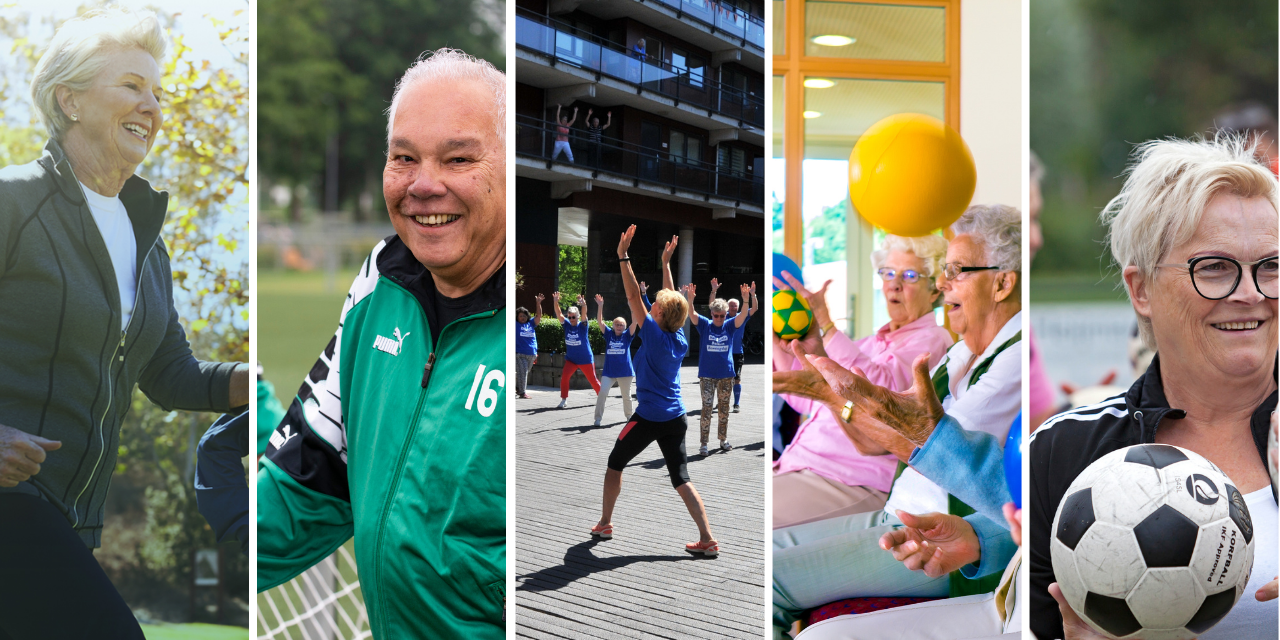 Boordevol beweegprogramma met voor elke oudere watIn de week van 16 t/m 20 mei staat sporten en bewegen voor én door ouderen centraal. Met een boordevol programma vinden er door heel Nederland gezellige beweegactiviteiten plaats op sportverenigingen en bij woonzorgcentra in de buurt. Van OldStars sportdagen tot beweegbingo’s bij woonzorgcentra, er is voor iedere oudere wel een activiteit in de buurt. Als afsluiter van de beweegweek vindt op 20 mei voor de derde keer de Nationale Balkon Beweegdag plaats. Gesteund door de partners, Menzis, VML, KNGF en Wij Buurtsportcoaches en onder aanvoering van diverse ambassadeurs, waaronder Olga Commandeur, zal er bij honderden woonzorgcentra weer worden bewogen, gedanst, gezongen en bingo worden gespeeld.Voor een compleet overzicht en/of meer informatie over OldStars VitaliteitSpelen zie oldstars.nl/vitaliteitspelen. Over het Nationaal OuderenfondsHet Nationaal Ouderenfonds zet zich samen met partners, donateurs en vrijwilligers in voor een samenleving waarin geen enkele oudere zich eenzaam hoeft te voelen. Onze activiteiten zijn laagdrempelig en gericht op ontmoeting. Zo helpen wij ouderen om op een actieve manier ouder te worden. Ook stimuleren we de samenleving om een leeftijdsvriendelijke omgeving te zijn. Want ouder worden doe je samen!Noot voor de redactie:Voor meer informatie over de activiteit in plaats kunt u contact opnemen met naam en contactgegevens. Voor meer informatie over OldStars VitaliteitSpelen en/of algemene informatie over het Ouderenfonds kunt u terecht bij persvoorlichter Lise Notenboom via l.notenboom@ouderenfonds.nl of 0681331683. 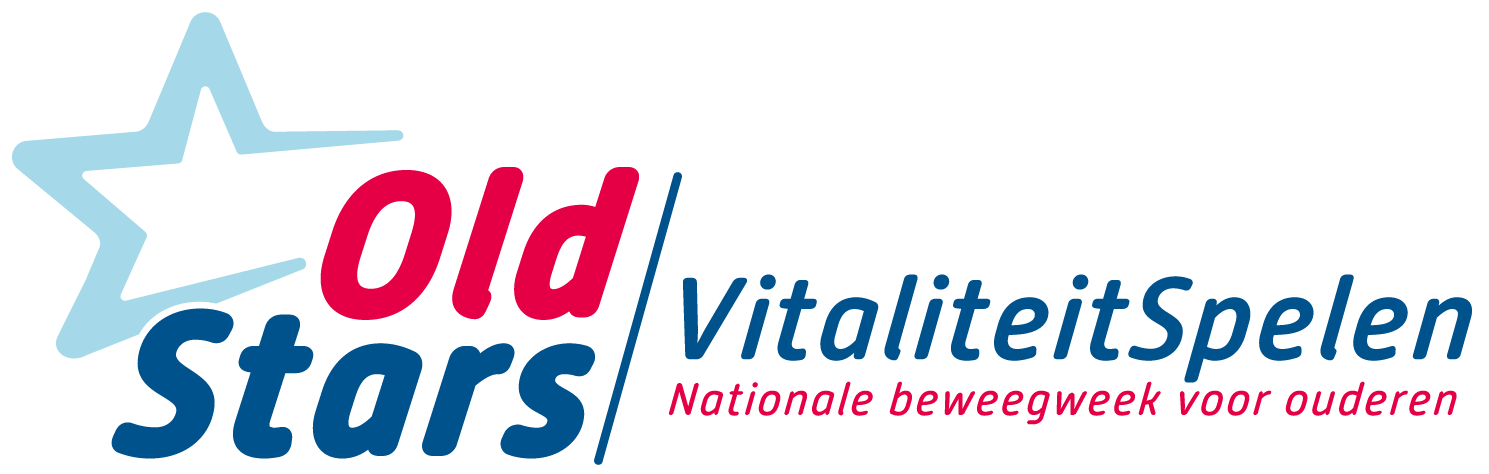 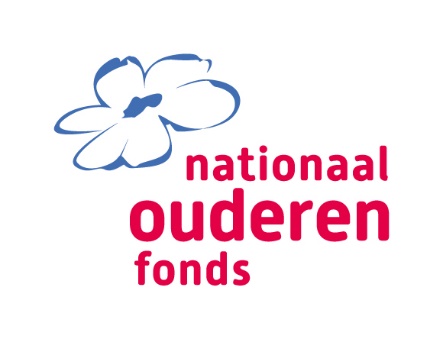 